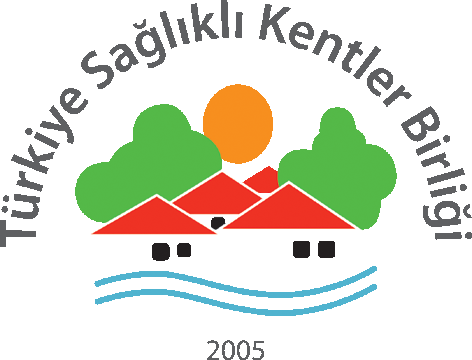 SAĞLIKLI KENTLER BİRLİĞİPROJE KOORDİNATÖRLERİNE VE MECLİS ÜYELERİNE YÖNELİK EĞİTİM23-24-25 OCAK 2013 – BURSA ATATÜRK KONGRE VE KÜLTÜR MERKEZİ – SEMİNER 3 SALONUKATILIM FORMUHer üye belediyemizden toplantıya katılacak olan 2 katılımcının, 23 ve 24 Ocak 2013 tarihlerinde yapacakları 2 gecelik konaklama bedeli Sağlıklı Kentler Birliği tarafından karşılanacaktır. Konaklamalar Gönlü Ferah City Otel’de ( www.gonluferahcity.com ) gerçekleşecek olup, kayıt için son tarih 11 Ocak 2013 Cuma’dır. Lütfen aşağıdaki formu kayıt için verilen son tarihten önce doldurarak Sağlıklı Kentler Birliği’nin 0 (224) 235 34 70 No’lu Faksına veya Konu Satırına EĞİTİM TOPLANTISI KONAKLAMA yazarak skb@bursa.bel.tr adresine gönderiniz. Kayıt işlemlerinizi teyit etmek için 0 (224) 235 23 99 No’lu hattan bilgi alabilirsiniz. KURUM ADI:1.KİŞİ BİLGİLERİ2.KİŞİ BİLGİLERİ Adı ve Soyadı:Unvanı:GSM No:E-Posta:Giriş Tarihi:             23 Ocak 2013               24 Ocak 2013Çıkış Tarihi:             25 Ocak 2013               Oda Tipi:                   Tek Kişilik Oda                            Çift Kişilik OdaOda Tipi:                   Tek Kişilik Oda                            Çift Kişilik OdaAdı ve Soyadı:Unvanı:GSM No:E-Posta:Giriş Tarihi:             23 Ocak 2013               24 Ocak 2013Çıkış Tarihi:             25 Ocak 2013Oda Tipi:                   Tek Kişilik Oda                            Çift Kişilik OdaOda Tipi:                   Tek Kişilik Oda                            Çift Kişilik Oda